РОДИТЕЛЬСКОЕ СОБРАНИЕ В ПОДГОТОВИТЕЛЬНЫХ ГРУППАХ«ВЗАИМОДЕЙСТВИЕ РОДИТЕЛЕЙ И ПЕДАГОГОВ ДОУ В ПРОЦЕССЕ ПОДГОТОВКИ К ОБУЧЕНИЮ В ШКОЛЕ ДЕТЕЙ 6-7 ЛЕТ».Цель: включение родителей в процесс подготовки к обучению в школе через ознакомление с принципами, методами и средствами  воспитательной и образовательной деятельности дошкольной образовательной организации.Задачи: - ознакомить с теоретическими аспектами процесса подготовки к школе в ДОУ (компоненты готовности к школе);- продемонстрировать актуальный уровень школьной зрелости детей 6-7 лет (диагностическая оценка, прогноз);- сформировать практические навыки взаимодействия родителей и детей при подготовке к школе в условиях семьи.Материалы и оборудование: мольберт, листы с иллюстрациями детей - дошкольников и школьников (Приложение 1,2), дневники родителей будущих первоклассников (Приложение 3).Продолжительность: до 45 минут.Ход мероприятия: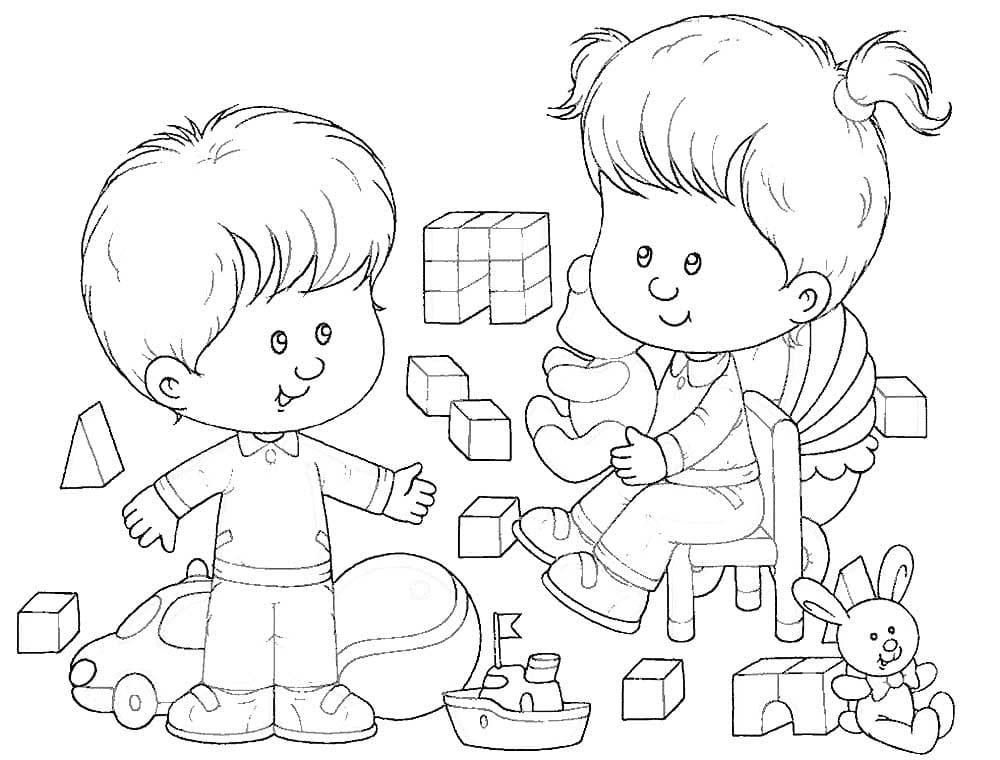 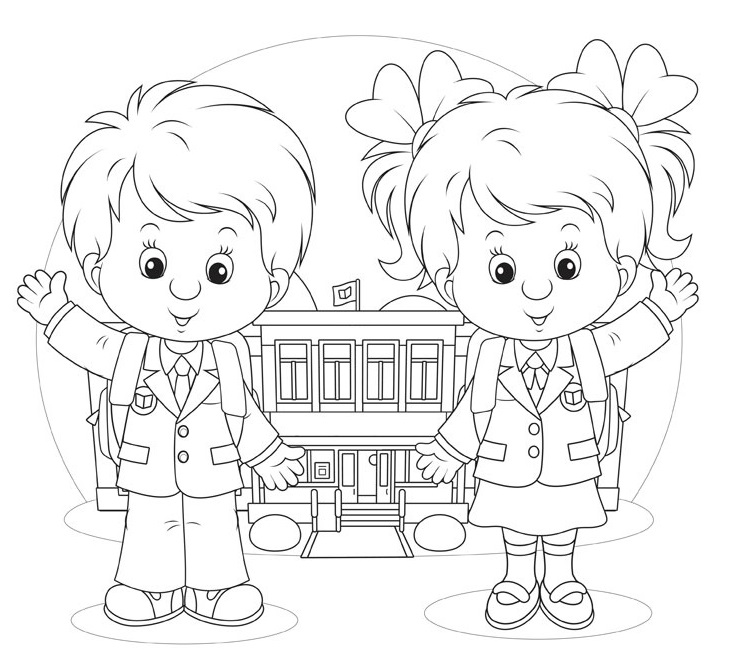 Деятельность организаторовДеятельность участниковДеятельность участниковОрганизационная частьОрганизационная частьОрганизационная частьПриветствие родителей руководителем ДОУ/старшим воспитателем.Упражнение «Встаньте те, …» Цель: создание эмоционально-положительного, рабочего настроения, снятие напряжения, знакомство с аудиторией.Приветствие родителей руководителем ДОУ/старшим воспитателем.Упражнение «Встаньте те, …» Цель: создание эмоционально-положительного, рабочего настроения, снятие напряжения, знакомство с аудиторией.Приветствие родителей руководителем ДОУ/старшим воспитателем.Упражнение «Встаньте те, …» Цель: создание эмоционально-положительного, рабочего настроения, снятие напряжения, знакомство с аудиторией.Предлагаю для начала сделать разминку, буду называть определение, высказывания, если оно вас характеризует – встаньте, пожалуйста.Встаньте, пожалуйста:- родители группы «Радуга», «Почемучки», «Карусель», «Бусинки».- встаньте родители девочек, мальчиков;- встаньте те, кто пришел сюда с работы/ кто из дома;- встаньте те, кто пришел с неуверенностью, что ребенок  будет готов к школе/ кто уверен, что ребенку будет комфортно учиться;- встаньте те, кому было сложно присутствовать (какие-либо препятствия);- встаньте те, кто не имел желания присутствовать, но родительский долг переборол.Спасибо всем. Как видите, у нас разные обстоятельства, разные ожидания, разные условия, но нас объединяет одна цель – помочь детям максимально комфортно начать обучение в школе. И эту работу детский сад и вы родители обязаны выполнять вместе. Сегодня старший воспитатель Онегина Е.С. расскажет о деятельности детского сада, направленной на формирование школьной зрелости детей.(занятия по обучению грамоте, тематические недели, взаимодействие с У-В школой, педагогический и психолого-педагогический мониторинг, мероприятия с родителями.) Родители встают Родители встаютОсновная частьОсновная частьОсновная частьУпражнение «Превращаем дошколят в школьников»Упражнение «Превращаем дошколят в школьников»Упражнение «Превращаем дошколят в школьников»Давайте посмотрим на наших дошкольников и подумаем, что нужно воспитать и развить в них, чтобы им было комфортно обучаться в школе?Демонстрирует картинку «Дошкольники». Записываем качества. Демонстрирует картинку «Школьники». Предлагает оценить, присущи ли эти  качества вашему ребенку.Вывод: многое сформировано, нужно поддерживать развитие, стимулировать произвольность, инициативу, самостоятельность.Давайте посмотрим на наших дошкольников и подумаем, что нужно воспитать и развить в них, чтобы им было комфортно обучаться в школе?Демонстрирует картинку «Дошкольники». Записываем качества. Демонстрирует картинку «Школьники». Предлагает оценить, присущи ли эти  качества вашему ребенку.Вывод: многое сформировано, нужно поддерживать развитие, стимулировать произвольность, инициативу, самостоятельность.Родители называют качества, которые необходимы будущим первоклассникам.Оценивают своего ребенка.Назовите качества, умения, на которые наиболее часто родители обращают внимание и стараться улучшить. А наиболее редко? (физиологическое и физическое развитие). Хотя это решение не совсем верно – данные умения относятся к учебным компонентам деятельности.Назовите качества, умения, на которые наиболее часто родители обращают внимание и стараться улучшить. А наиболее редко? (физиологическое и физическое развитие). Хотя это решение не совсем верно – данные умения относятся к учебным компонентам деятельности.Ответы родителей – вероятнее всего обучение чтению, письму.Ответы родителей –???Упражнение «Строим дом»Упражнение «Строим дом»Упражнение «Строим дом»Формирование школьной готовности можно сравнить со строительством дома. Демонстрирует фигуру дома из частей разного цвета – фундамент, стены, крыша.Фундамент – познавательный компонент – уровень сформированности познавательных процессов – восприятия, внимания, памяти, мышления, воображения и речи. Стены – социально-коммуникативный и мотивационный компонент (личностные качества и мотивация) – Крыша – физическое и физиологическое развитие.Внутренняя отделка (наполнение) – когда построили дом, начинаем его обустраивать – учебные навыки.Для подробного ознакомления с компонентами готовности будет дополнительная работа в ноябре – декабре. Начнем с фундамента – проходила диагностика – средний уровень – достаточный, общие рекомендации – восприятие времени и пространства; внимание, тренировка руки и зрительно-моторной координации. Также будет домашнее задание по ВПП. Индивидуальные рекомендации можно получить на следующей неделе, согласно графику.Формирование школьной готовности можно сравнить со строительством дома. Демонстрирует фигуру дома из частей разного цвета – фундамент, стены, крыша.Фундамент – познавательный компонент – уровень сформированности познавательных процессов – восприятия, внимания, памяти, мышления, воображения и речи. Стены – социально-коммуникативный и мотивационный компонент (личностные качества и мотивация) – Крыша – физическое и физиологическое развитие.Внутренняя отделка (наполнение) – когда построили дом, начинаем его обустраивать – учебные навыки.Для подробного ознакомления с компонентами готовности будет дополнительная работа в ноябре – декабре. Начнем с фундамента – проходила диагностика – средний уровень – достаточный, общие рекомендации – восприятие времени и пространства; внимание, тренировка руки и зрительно-моторной координации. Также будет домашнее задание по ВПП. Индивидуальные рекомендации можно получить на следующей неделе, согласно графику.Заключительная частьЗаключительная частьЗаключительная частьРекомендации по развитию (записывают в дневники)! Обратить внимание на физическое и физиологическое здоровье ребенка.!Развивать ВПП в игровой форме и пособия, особенно – восприятие времени и пространства. ! Взгляд со стороны – адекватно оценивать личностные качества ребенка – корректировать под общепринятые правила и нормы.! Обогащать кругозор, опыт общения и реализации своих возможностей.! Общение и взаимодействие с ребенком на школьную тему – передавать свой опыт, положительные моменты, интересные и поучительные истории.Рекомендации по развитию (записывают в дневники)! Обратить внимание на физическое и физиологическое здоровье ребенка.!Развивать ВПП в игровой форме и пособия, особенно – восприятие времени и пространства. ! Взгляд со стороны – адекватно оценивать личностные качества ребенка – корректировать под общепринятые правила и нормы.! Обогащать кругозор, опыт общения и реализации своих возможностей.! Общение и взаимодействие с ребенком на школьную тему – передавать свой опыт, положительные моменты, интересные и поучительные истории.Рекомендации по развитию (записывают в дневники)! Обратить внимание на физическое и физиологическое здоровье ребенка.!Развивать ВПП в игровой форме и пособия, особенно – восприятие времени и пространства. ! Взгляд со стороны – адекватно оценивать личностные качества ребенка – корректировать под общепринятые правила и нормы.! Обогащать кругозор, опыт общения и реализации своих возможностей.! Общение и взаимодействие с ребенком на школьную тему – передавать свой опыт, положительные моменты, интересные и поучительные истории.РефлексияРефлексияРефлексияУпражнение «Встаньте те, кто…»- встаньте те, кто  узнал что-то полезного и интересного для себя;- встаньте те, кто еще больше поверил в своего ребенка;- встаньте те, кто засомневался в необходимости отправлять ребенка в школу;- встаньте те, кто не узнал ничего нового и полезного;- встаньте те, кто придет на индивидуальную консультацию;- встаньте те, кто обязательно будет выполнять все задания и рекомендации.Спасибо за внимание, если нет вопросов, считаем наше собрание завершенным.Упражнение «Встаньте те, кто…»- встаньте те, кто  узнал что-то полезного и интересного для себя;- встаньте те, кто еще больше поверил в своего ребенка;- встаньте те, кто засомневался в необходимости отправлять ребенка в школу;- встаньте те, кто не узнал ничего нового и полезного;- встаньте те, кто придет на индивидуальную консультацию;- встаньте те, кто обязательно будет выполнять все задания и рекомендации.Спасибо за внимание, если нет вопросов, считаем наше собрание завершенным.Упражнение «Встаньте те, кто…»- встаньте те, кто  узнал что-то полезного и интересного для себя;- встаньте те, кто еще больше поверил в своего ребенка;- встаньте те, кто засомневался в необходимости отправлять ребенка в школу;- встаньте те, кто не узнал ничего нового и полезного;- встаньте те, кто придет на индивидуальную консультацию;- встаньте те, кто обязательно будет выполнять все задания и рекомендации.Спасибо за внимание, если нет вопросов, считаем наше собрание завершенным.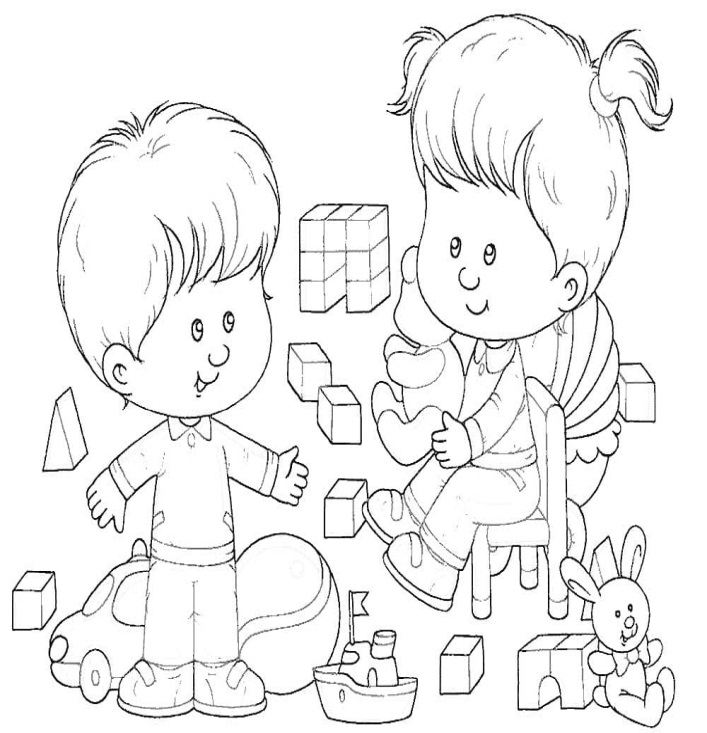 Важные качества и умения будущего первоклассника________________________________________________________________________________________________________________________________________________________________________________________________________________________________________________________________________________________________________________________________________________________________________________________________________________________________________________________________________________________________Важные качества и умения будущего первоклассника________________________________________________________________________________________________________________________________________________________________________________________________________________________________________________________________________________________________________________________________________________________________________________________________________________________________________________________________________________________________Важные качества и умения будущего первоклассника________________________________________________________________________________________________________________________________________________________________________________________________________________________________________________________________________________________________________________________________________________________________________________________________________________________________________________________________________________________________Рекомендации по формированию предпосылок к обучению в школе в условиях семьи!______________________________________!______________________________________ !______________________________________ !______________________________________ !______________________________________!______________________________________ !______________________________________ !______________________________________ !______________________________________!______________________________________ !______________________________________ !______________________________________!______________________________________!______________________________________ Полезные ресурсыМарина ПАНФИЛОВА Лесная школа Сказки для школьной адаптацииЕ. Кравцова, М. Кравцова «Я бы в дворники пошел... Или как не отбить у детей желание учиться»Сайт АНАЛОГИЙ НЕТ – Задания для подготовки детей к школе https://www.analogi.netСообщество ВК «ИнтернетУрок - Подготовка к школе https://vk.com/iu_doshkola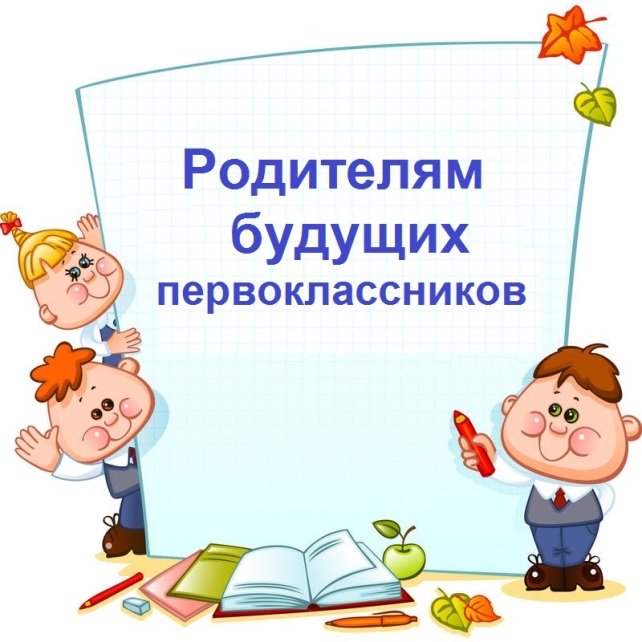 Рекомендации по формированию предпосылок к обучению в школе в условиях семьи!______________________________________!______________________________________ !______________________________________ !______________________________________ !______________________________________!______________________________________ !______________________________________ !______________________________________ !______________________________________!______________________________________ !______________________________________ !______________________________________!______________________________________!______________________________________  Полезные ресурсыМарина ПАНФИЛОВА Лесная школа Сказки для школьной адаптацииЕ. Кравцова, М. Кравцова «Я бы в дворники пошел... Или как не отбить у детей желание учиться»Сайт АНАЛОГИЙ НЕТ – Задания для подготовки детей к школе https://www.analogi.netСообщество ВК «ИнтернетУрок - Подготовка к школе https://vk.com/iu_doshkola